OYEBADE OLUWAROTIMI17/SCI01/074CSC 314ASSIGNMENT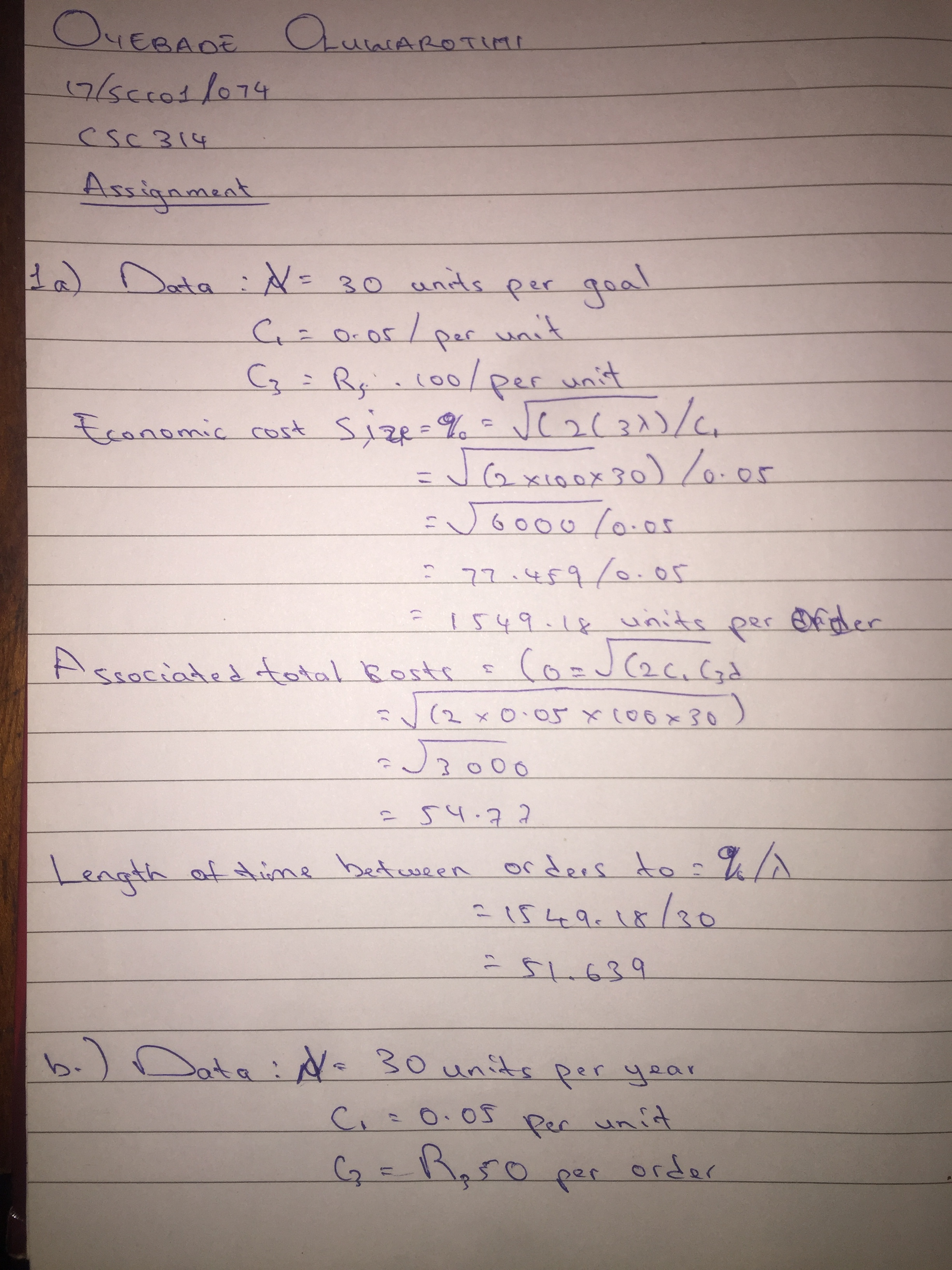 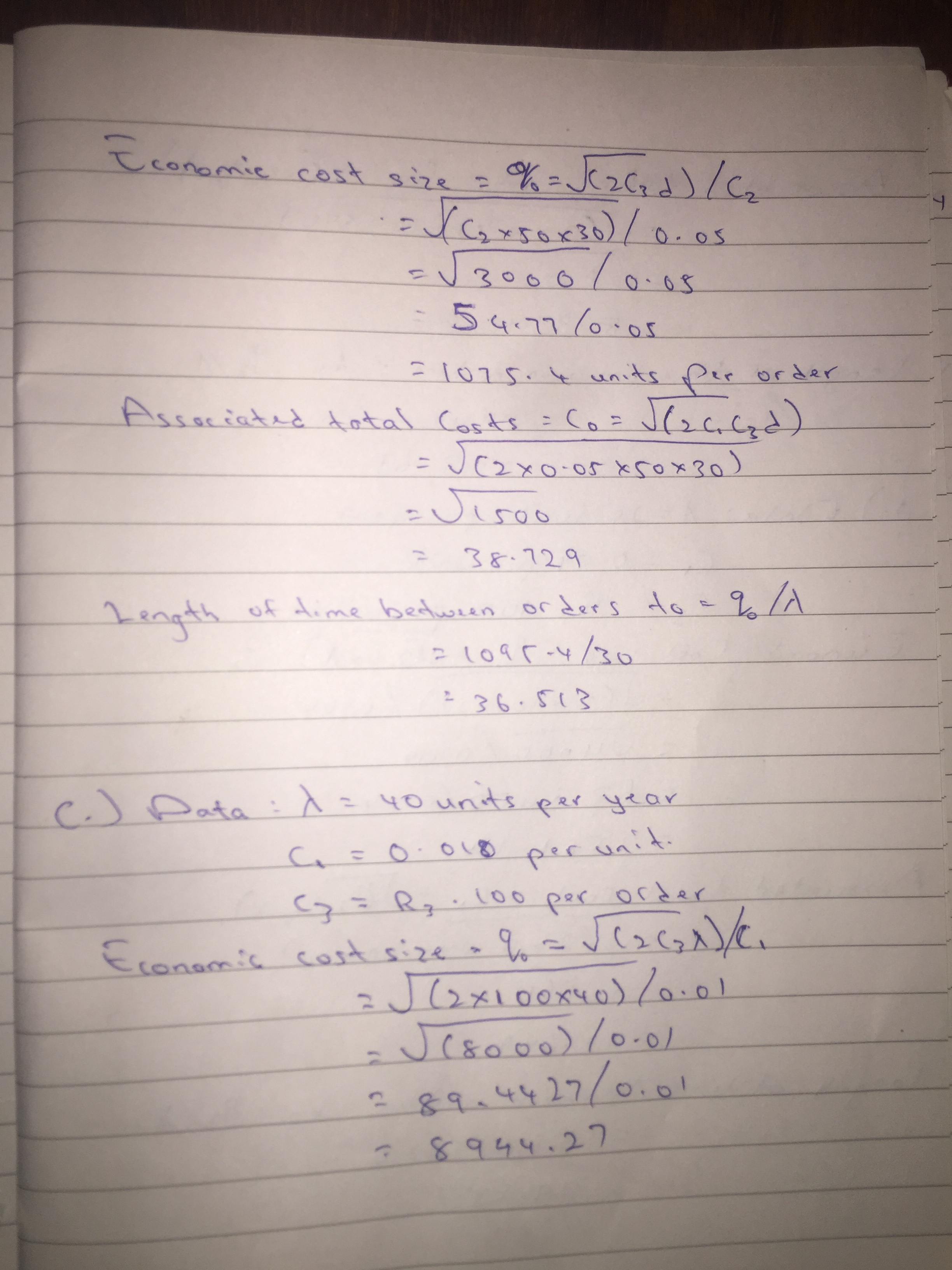 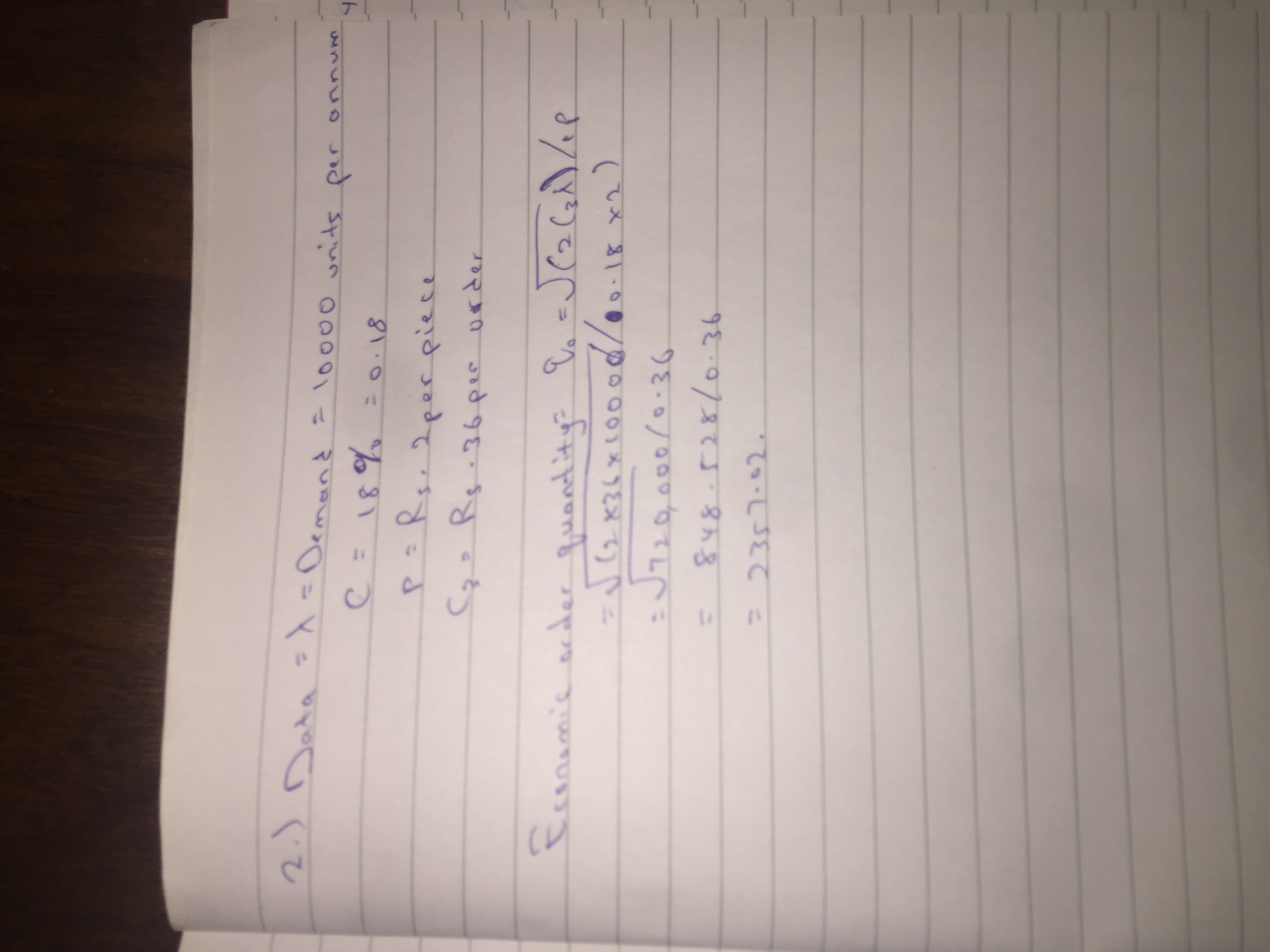 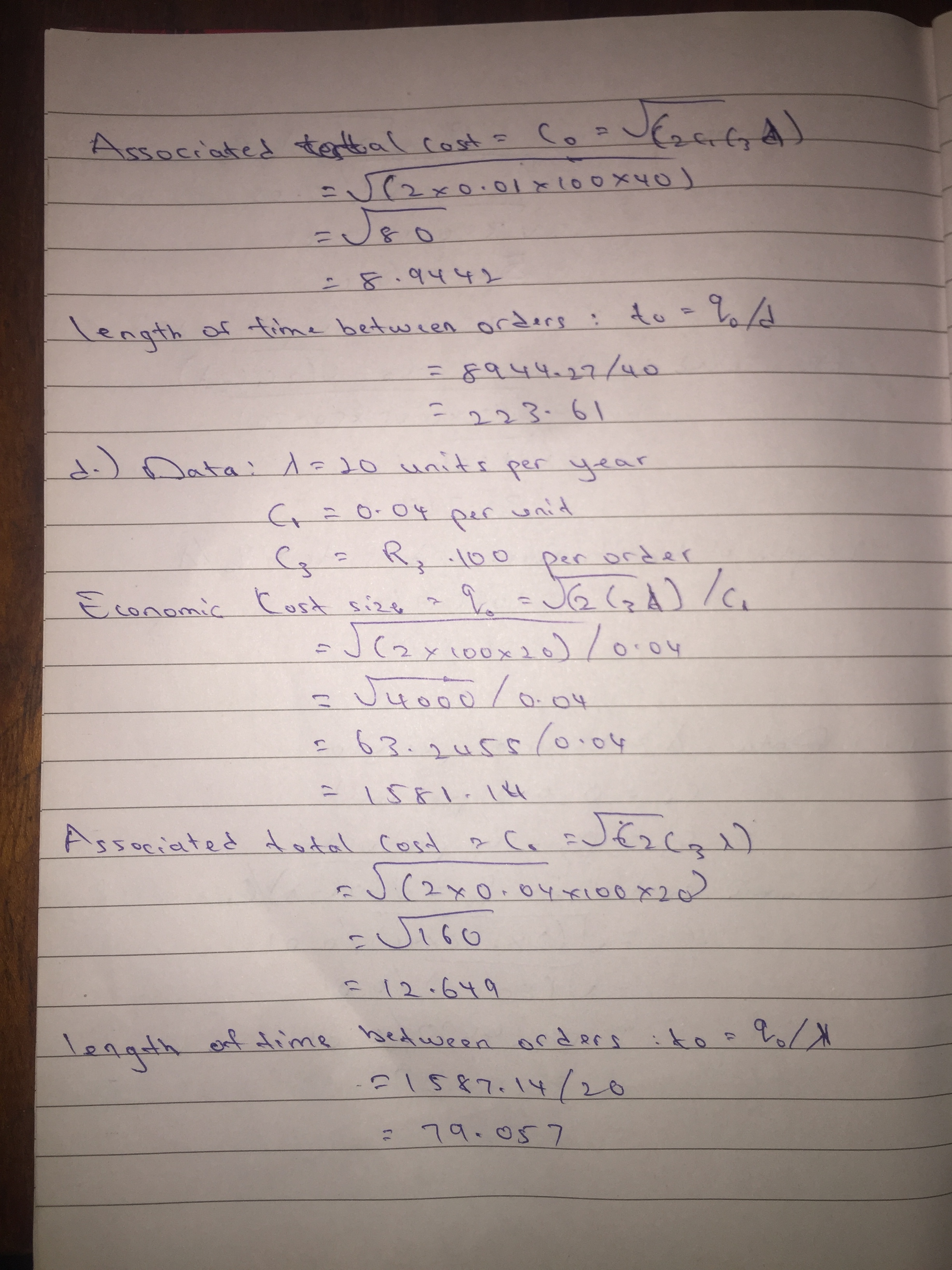 